Year 1 Warrington Context: We live in Warrington which is in the northwest of England.Concepts:Place, space, environment , interconnection , changeFacts Vocabulary1.Warrington is a large town in the northwest of England in the UK. Sankey Bridges is in Warrington.Brook – a small streamRiver – a natural flowing watercourseCanal – a manmade waterway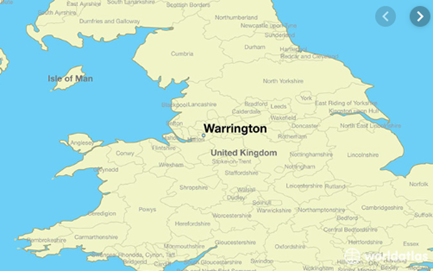 Warrington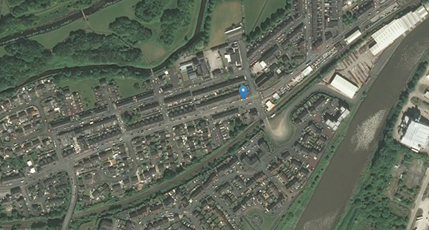 Our local area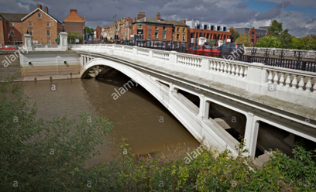 River Mersey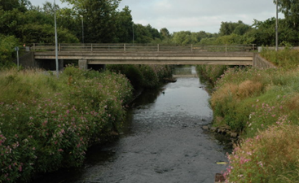 Sankey Brook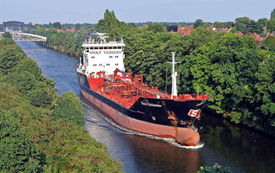 Manchester Ship Canal2. Physical Features - Are natural features such as trees, mountains, oceans, rivers, lakes.Brook – a small streamRiver – a natural flowing watercourseCanal – a manmade waterwayWarringtonOur local areaRiver MerseySankey BrookManchester Ship Canal3. Human Features - Are things that are built by humans such as bridges and roads.Brook – a small streamRiver – a natural flowing watercourseCanal – a manmade waterwayWarringtonOur local areaRiver MerseySankey BrookManchester Ship Canal4. Physical features of Warrington - River Mersey, Sankey Brook, flat land, vegetation.Brook – a small streamRiver – a natural flowing watercourseCanal – a manmade waterwayWarringtonOur local areaRiver MerseySankey BrookManchester Ship Canal5. Human features of Warrington - Manchester Ship Canal, railway stations, bridges, motorways, industry, retail areas, housing. It is an urban area.Brook – a small streamRiver – a natural flowing watercourseCanal – a manmade waterwayWarringtonOur local areaRiver MerseySankey BrookManchester Ship Canal6. Warrington generally has warm summers and cool winters. Rain is spread across the year, with thunderstorms only usually occurring in the summer months. Brook – a small streamRiver – a natural flowing watercourseCanal – a manmade waterwayWarringtonOur local areaRiver MerseySankey BrookManchester Ship Canalwww.maps.nls.ukhttps://kids.kiddle.co/WarringtonBrook – a small streamRiver – a natural flowing watercourseCanal – a manmade waterwayWarringtonOur local areaRiver MerseySankey BrookManchester Ship Canal